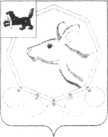 РОССИЙСКАЯ ФЕДЕРАЦИЯ
ИРКУТСКАЯ ОБЛАСТЬМУНИЦИПАЛЬНОЕ ОБРАЗОВАНИЕ «БАЯНДАЕВСКИЙ РАЙОН»ПОСТАНОВЛЕНИЕ МЭРА	_______________________________________________________________________от 22.07.2014 г. № 137	с. БаяндайО внесении изменений в Положение о сообщении мэром МО «Баяндаевский район»,муниципальными служащими администрации МО «Баяндаевский район» ополучении подарка в связи с их должностным положением илиисполнением ими должностных обязанностей, сдачи и оценкиподарка, реализации (выкупа) и зачисления средств,вырученных от его реализации, утвержденное постановлением мэра МО«Баяндаевский район» от 23.06.2014 №111В целях приведения Положения о сообщении мэром МО «Баяндаевский район», муниципальными служащими администрации МО «Баяндаевский район» о получении подарка в связи с их должностным положением или исполнением ими должностных обязанностей, сдаче и оценке подарка, реализации (выкупе) и зачислении средств, вырученных от его реализации в соответствие с требованиями законодательства, руководствуясь ст. 33, 48 Устава МО «Баяндаевский район», постановляю:Внести изменения в п. 1 Положения о сообщении мэром МО «Баяндаевский район», муниципальными служащими администрации МО «Баяндаевский район» о получении подарка в связи с их должностным положением или исполнением ими должностных обязанностей, сдаче и оценке подарка, реализации (выкупе) и зачислении средств, вырученных от его реализации, утвержденное постановлением мэра муниципального образования «Баяндаевский район» от 23.06.2014 № 111 изложив в новой редакции:«Настоящее положение разработано в соответствии с Постановлением Правительства Российской Федерации от 09.01.2014 N 10 "О порядке сообщения отдельными категориями лиц о получении подарка в связи с их должностным положением или исполнением ими служебных (должностных) обязанностей, сдачи и оценки подарка, реализации (выкупа) и зачисления средств, вырученных от его реализации" (далее - Постановление Правительства РФ N 10) и определяет лиц, которые должны уведомлять обо всех случаях получения подарка в связи с их должностным положением или исполнением ими служебных (должностных) обязанностей; порядок сдачи и оценки подарка, реализации (выкупа) и зачисления средств, вырученных от его реализации; а также определяет структурное подразделение, уполномоченное на получение уведомлений о получении подарка, на хранение подарка.».Настоящее постановление подлежит опубликованию в газете «Заря» иразмещению на официальном сайте МО «Баяндаевский район» телекоммуникационной сети «Интернет»